О Всероссийских проверочных работах в 11-х классахВ соответствии с письмом министерства образования Нижегородской области от 08.12.2016 года № 316-01-100-4797/16-0-0 «О Всероссийских проверочных работах в 11 классах» Управление образования и молодежной политики администрации Воротынского муниципального района Нижегородской области информирует о том, что ФГБНУ «ФИПИ» на официальном сайте опубликовал образцы и  описания Всероссийских проверочных работ (далее - ВПР) для 11 классов по истории, географии, биологии, физике и химии. ВПР в 11 классах предназначены для оценки учебной подготовки выпускников, изучавших школьный курс данного предмета на базовом уровне.Содержание и уровень заданий ВПР для 11 класса учитывают то обстоятельство, что выполнять эти работы предстоит выпускникам, не планирующим сдавать ЕГЭ по соответствующему предмету. Поэтому в ВПР будут включены для проверки наиболее значимые и важные для общеобразовательной подготовки выпускников элементы по каждому учебному предмету, в том числе необходимые гражданину знания по истории России, представления о здоровом и безопасном образе жизни, представления о природных процессах и явлениях.Приоритет отдается заданиям со свободным ответом в виде числа, слова, нескольких слов, заданиям с развернутым ответом, в которых необходимо написать связный текст из нескольких предложений. Широко используются контекстные задания, в которых часть информации, необходимой для ответа на вопрос, приводится в тексте задания.При выполнении ВПР разрешается использовать различные справочные материалы, например, атласы по географии, справочные таблицы по физике и химии. Все ВПР рассчитаны на выполнение в течение 90 минут.Содержание ВПР на ФГОС среднего общего образования и по отдельным предметам частично включает материал основной школы. Проекты образцов вариантов и описания ВПР для 11-х классов прошли экспертное обсуждение и получили положительные отзывы от ассоциаций учителей и преподавателей биологии, географии, истории, химии, физики.ВПР в 2017 году будут проведены для выпускников 11-х классов в режиме апробации.Согласно расписанию, утвержденному Рособрнадзором, они пройдут с 25 апреля по 18 мая 2017 года.Проведение ВПР организовано с целью формирования единого образовательного пространства в Российской Федерации. Варианты контрольных работ и система оценивания разрабатываются на федеральном уровне и должны дать возможность оценить учебные результаты школьников по единым критериям.Результаты ВПР не будут учитываться при выставлении годовых отметок по предметам или при получении аттестата о среднем общем образовании.Просим довести данную информацию до обучающихся 11-х классов, их родителей (законных представителей), учителей Вашей организации. Информацию разместить на официальных сайтах, стендах.Начальник 							        В.С.Кузнецов Царева Тамара Владимировна88316432518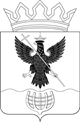 Администрация  Воротынского муниципального районаНижегородской областиУправление образования и молодежной политики   пл. Советская, д. 6,  р.п. Воротынец, Нижегородская область, 606260тел. 2-24-74,      факс (83164) 2-14-72E-mail: E-mail: vuo@sinn.ru         12.12.2016           № 01-13/1941 на № ________________ от ______________Руководителям                      общеобразовательных организаций